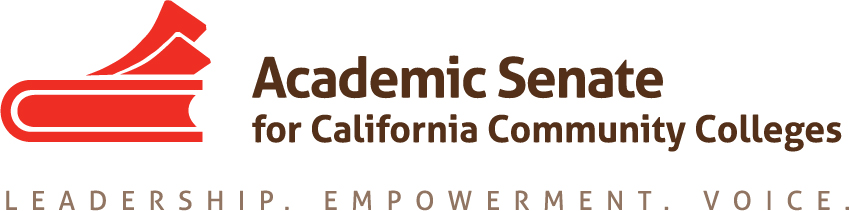 AB 705 Regional MeetingSeptember 20, 2018San Bernardino Valley College9:30 AM – 10:00 AMRegistration 10:00 AM – 10:05 AMWelcome 10:05 AM – 10:45 AMOverview of Legal Requirements and Default Placement Rules10:45 AM – 11:45 AMReview of FAQ and the New Questions it Created11:45 AM –12:30 PMLunch12:30 PM – 1:45 PMConcurrent Support Options1:45 PM – 2:30 PM Developing Placement Models and Data Collection2:30 PM – 3:00 PMCredit ESL3:00 PMRegional Ends